ДНК та РНК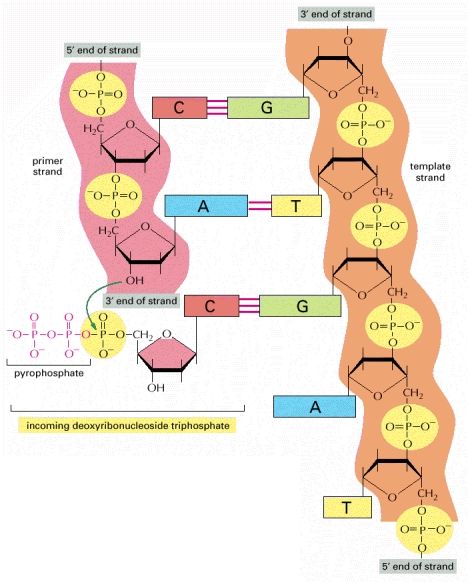 Рисунок 1 ‒ Особливості будови ДНК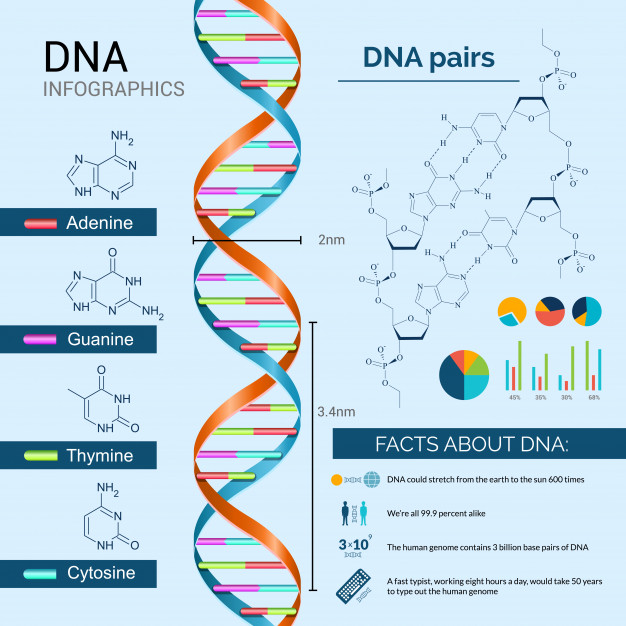 Рисунок 2 ‒ Особливості будови ДНК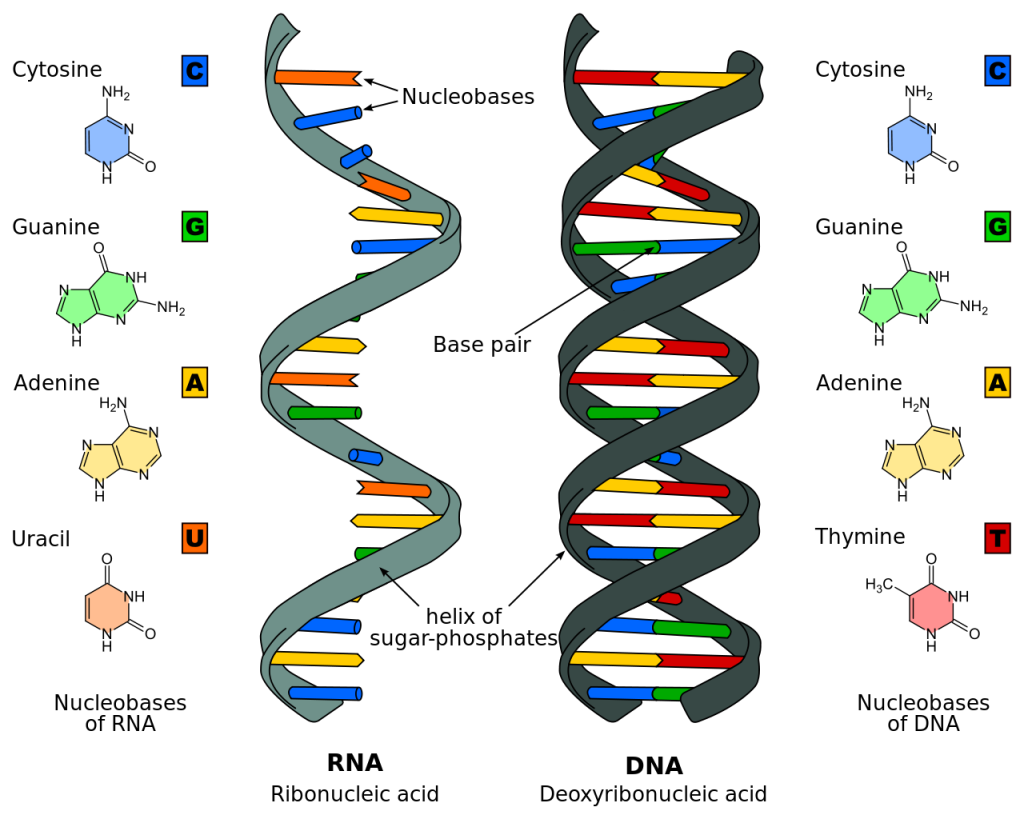 Рисунок 3 ‒ Особливості будови РНК та ДНК